P & C Fundraising Pie DrivePies and cakes will be ready for collection at school tomorrow, Wednesday, 24th June between 12.00-3.00pm for those who ordered.Please remember your cooler bags.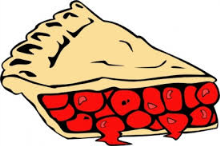 